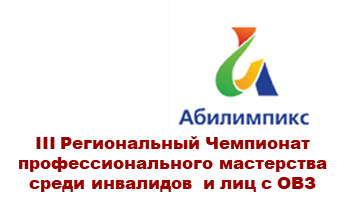 Департамент образования и науки Костромской областиФедеральное государственное бюджетное образовательноеучреждение высшего образования «Московский государственный психолого-педагогический университет»ОГБОУ ДПО "Костромской областной институт развития образования"Федеральное государственное бюджетное образовательноеучреждение высшего образования«Костромской государственный университет»Институт педагогики и психологииКафедра социальной работы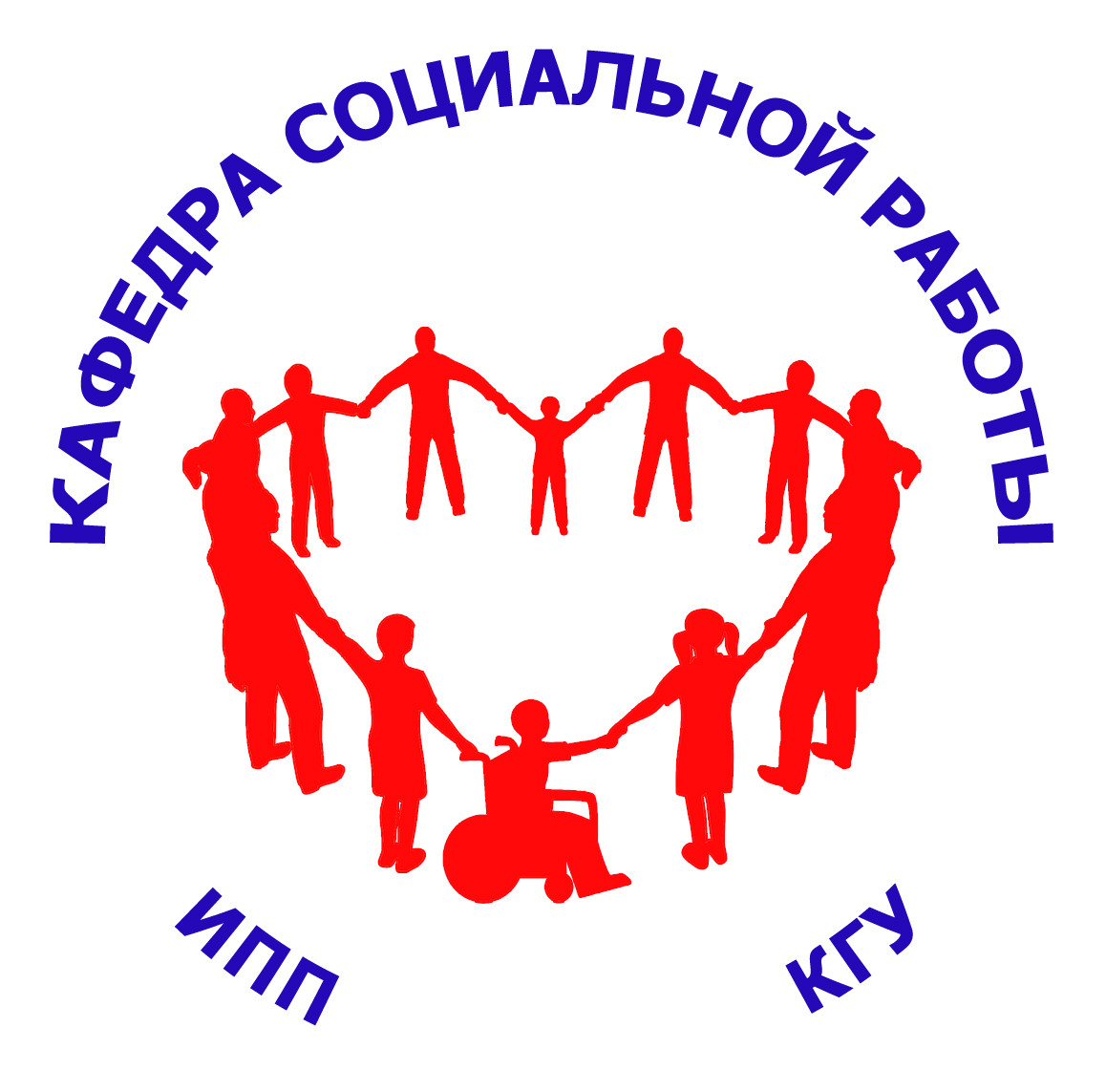 III РЕГИОНАЛЬНЫЙ ЧЕМПИОНАТ ПРОФЕССИОНАЛЬНОГО МАСТЕРСТВА СРЕДИ ИНВАЛИДОВ И ЛИЦ С ОГРАНИЧЕННЫМИ ВОЗМОЖНОСТЯМИ ЗДОРОВЬЯ «АБИЛИМПИКС»-2019 В КОСТРОМСКОЙ ОБЛАСТИМЕЖРЕГИОНАЛЬНАЯ НАУЧНО-ПРАКТИЧЕСКАЯ КОНФЕРЕНЦИЯ С МЕЖДУНАРОДНЫМ УЧАСТИЕМ«Стратегии социального партнерства в сферах образования, занятости и трудоустройства молодежи с ограниченными возможностями здоровья и инвалидностью»05 июня 2019 г.(г. Кострома)ИНФОРМАЦИОННОЕ ПИСЬМОУважаемые коллеги!Приглашаем вас принять участие в Межрегиональной научно-практической конференции с международным участием  «Стратегии социального партнерства в сферах образования, занятости и трудоустройства молодежи с ограниченными возможностями здоровья и инвалидностью», которая будет организована в рамках III Регионального чемпионата профессионального мастерства среди инвалидов и лиц с ограниченными возможностями здоровья «Абилимпикс»-2019 в Костромской области.Участниками конференции могут стать преподаватели, магистранты, аспиранты, соискатели, докторанты высших учебных заведений и практикующие специалисты по социальной работе с молодежью, сотрудники социальных учреждений.Цель конференции – обмен опытом научной и практической деятельности в области социального партнерства в сферах образования, занятости и трудоустройства молодежи с ограниченными возможностями здоровья и инвалидностью Секции конференции:Секция 1. «Профессиональная ориентация молодежи с ограниченными возможностями здоровья и инвалидностью в системе многоуровневого образования»Секция 2. «Развитие социального партнерства в сфере дополнительного образования молодежи с ограниченными возможностями здоровья и инвалидностью»Секция 3. «Социальное партнерство и содействие занятости выпускников в инклюзивном образовании»КРУГЛЫЕ СТОЛЫ:Круглый стол №1. ««Программы сопровождения  инвалидов молодого возраста  при получении  профессионального образования и трудоустройства»Круглый стол №2. «Роль некоммерческих организаций в решении проблем в сферах образования, занятости и трудоустройства молодежи с ограниченными возможностями здоровья и инвалидностью».Круглый стол №3. «Реабилитационные практики и инклюзия молодежи с ограниченными возможностями и инвалидностью» Состав оргкомитета:Самохвалова Анна Геннадьевна – доктор психологических наук, профессор кафедры педагогики и акмеологии личности, директор Института педагогики и психологии  КГУ (г. Кострома).Лепешев Дмитрий Владимирович – кандидат педагогических наук, член-корреспондент АПНК, профессор, заместитель проректора по научной работе и международным связям Кокшетауского университета имени Абая Мырзахметова (г. Кокшетау, Казахстан). Акиншева Ирина Петровна − кандидат педагогических наук, доцент, профессор, заведующая кафедрой социальной работы и социальной педагогики Луганского национального университета имени Тараса Шевченко (г. Луганск, ЛНР).Саитгалиева Гузель Газимовна – заместитель директора РУМЦ Московского государственного психолого-педагогического университета, канд.социол. наук, доцент (г.Москва).Метц Марина Валерьевна –  доктор философии, старший научный сотрудник Евангелической высшей школы (г. Дармштадт, Германия), почётный профессор Костромского государственного университета.Широкова Елена Владимировна – руководитель Регионального Центра развития движения «Абилимпикс», руководитель базового центра поддержки инклюзивного профессионального образования Костромской области ОГБПОУ «Костромской машиностроительный техникум» (г. Кострома).Веричева Ольга Николаевна - кандидат педагогических наук, доцент кафедры социальной работы КГУ (г. Кострома).Мамонтова Наталья Ивановна – кандидат педагогических наук, доцент кафедры социальной работы КГУ (г. Кострома).Порядок регистрации и приёма материалов.Всем участникам межрегиональной конференции необходимо пройти электронную регистрацию по ссылке: https://docs.google.com/forms/d/e/1FAIpQLScydr61F0Vm3A6tK9x1_Cr16UGEqQMG4VCKWyaNd3KYzH3qgw/viewform   Для участия в Конференции необходимо до 25 мая 2019 г. представить в оргкомитет по электронному адресу: mamontova_ni@ksu.edu.ru следующие материалы:заявку (названия файла: № секции_фамилия, например: 1_Иванов_заявка);статью (название файла: № секции_фамилия первого автора_статья; например: 1_Иванов_статья);лицензионный договор в двух экземплярах, акт и соглашение соавторов (см. приложение), (авторы – иногородние участники конференции – высылают заполненные и подписанные документы почтой по адресу: 156010, Костромская область, г. Кострома, микрорайон Паново, д. 24, кв. 58 Мамонтовой Н.И. (обыкновенное почтовое отправление); остальные участники сдают документы на кафедру социальной работы: г. Кострома, пос. Новый д. 1 Институт педагогики и психологии, кафедра социальной работы с пометкой для Мамонтовой Н.И.Все статьи, присланные на конференцию, проходят обязательное рецензирование и будут размещены на сайте КГУ http://ksu.edu.ru бесплатно.По итогам работы конференции будет издан сборник с присвоенными кодами ISBN, УДК и ББК, размещенный в научной электронной библиотеке eLIBRARY.RU (http://elibrary.ru/) и включенный в Российский индекс научного цитирования (РИНЦ). Со всеми авторами заключаются лицензионные договоры, акты и соглашения соавторов для размещения в РИНЦ (см. приложение). Требования к оформлению статьи:К публикации принимаются статьи объемом до 4 страниц печатного текста.Для набора текста, формул и таблиц следует использовать редактор MicrosoftWord для Windows. Перед набором текста настройте указанные ниже параметры текстового редактора: поля по 2 см; шрифт TimesNewRoman, размер – 14; межстрочный интервал – 1,5; выравнивание по ширине; абзацный отступ 1 см; ориентация листа – книжная. Используемые в статье изображения должны быть формата: jpg, gif, bmp, изображения, выполненные в MS Word, не принимаются. Все рисунки и таблицы, должны быть пронумерованы и снабжены названиями или подрисуночными подписями.Оформление: И.О.Ф. автора статьи полностью (шрифт курсив, выравнивание по правому краю); на следующей строке (шрифт курсив, выравнивание по правому краю) – ученая степень, должность, название вуза, город, страна следующая строка − контактный адрес электронной почты. Если авторов статьи несколько, то информация повторяется для каждого автора. Далее на следующей строке пишется заголовок: (заглавными буквами, полужирный шрифт, выравнивание по центру строки). Оформление аннотации: (шрифт курсив не более 100 знаков включая пробелы), включает цель исследования/статьи и основные ее результаты. Оформление ключевых слов (шрифт курсив 4-7 слов или словосочетаний, несущих в тексте основную смысловую нагрузку).  Оформление на английском языке: (имена авторов, название статьи, аннотация и ключевые слова).Через 1 строку – текст статьи.Через 1 строку - «Список литературы», который составляется в алфавитном порядке, со сквозной нумерацией. Ссылки в тексте на соответствующий источник из списка литературы оформляются в квадратных скобках, например: [1, 56-61]. Использование автоматических постраничных ссылок не допускается. Список литературы обязателен, оформляется в алфавитном порядке по ГОСТ 7.0.5-2008. Образец оформления заявкиКонтакты:156012, г. Кострома, п. Новый д.1., КГУ, институт педагогики и психологии, кафедра социальной работы, Веричева Ольга Николаевна  заведующий кафедрой социальной работы, директор центра комплексного сопровождения студентов с ОВЗ и инвалидов тел.  8(4942) 492-152, доб. 416; 8(910) 661-32-13; электронный адрес: mamontova_ni@ksu.edu.ru, а также  natalia.mamontova@yandex.ru.Ответственная за прием заявок и текстов статей – к.п.н., доцент Мамонтова Наталья Ивановна.Образец оформления статьиИван Иванович Ивановк. п. н., доцент кафедры социальной работы, ФГБОУ ВО «Костромской государственный университет», г. Костромаivanovi@inbox.ru (на русском и английском языках)КЛАССИФИКАЦИЯ ТЕХНОЛОГИЙ СОЦИАЛЬНОЙ РАБОТЫ С МОЛОДЕЖЬЮ(на русском и английском языках)Аннотация: в статье рассматриваются основные подходы к классификации технологий социальной работы.(на русском и английском языках)Ключевые слова: технологии социальной работы, социальные технологии, социальная работа с молодежью.(на русском и английском языках)Текст статьи. Текст статьи. Текст статьи. Текст статьи. Текст статьи. Текст статьи. «Цитата» [1, 77-89]. Текст статьи. Текст статьи. Текст статьи. Текст статьи.Библиографический списокБасов Н.Ф., Веричева О.Н. Технологии подготовки бакалавров к социальной работе с молодежью/ Н.Ф. Басов, О.Н. Веричева // Ученые записки Российского государственного социального университета. − 2016. − Т. 15. − № 4 (137). − С. 156 - 163.Веричева О.Н. Инновационные технологии социальной работы с молодежью/ О.Н. Веричева // Технологии социальной работы с молодежью: материалы II межрегиональной научно-практической интернет-конференции с международным участием (Кострома, 20 - 25 октября 2014 г.) / сост. О.Н.  Веричева; науч. ред. Н.Ф. Басов. – Кострома: КГУ им. Н.А. Некрасова, 2014. – 326 с. – С.13 - 17.Словарь по волонтерству: сборник статей; под редакцией Е.П. Агапова. - Издательство: Директ-Медиа, 2015; [электронный ресурс]; путь доступа: https://biblioclub.ru/index.php?page=search_redСоциальная работа с различными группами населения: учебное пособие / Басов Н.Ф. [и др.]; под ред. Н.Ф. Басова. - М., 2018. – 415 с.Технологии социальной работы с молодежью: учебное пособие / коллектив авторов; под ред. Н.Ф. Басова. – М., 2016. – 345 с.ПриложениеЛицензионный договор № __________г. Кострома                                                                                          «____» ____________ 201___ г.Федеральное государственное бюджетное образовательное учреждение высшего образования «Костромской государственный университет», именуемое в дальнейшем «Лицензиат», в лице ректора Наумова Александра Рудольфовича, действующего на основании Устава, с одной стороны, игражданин РФ или иного государства (указать)____________________________________________________ ____________________________________________________________________________________________,именуемый в дальнейшем «Лицензиар», с другой стороны, именуемые в дальнейшем «Сторона/Стороны», заключили настоящий договор (далее – Договор) о нижеследующем.1. Предмет договора1.1. Лицензиар предоставляет Лицензиату неисключительную лицензию на использование следующего произведения:________________________________________________________________________________________________________________________________________________________________________________________________________________________________________ (далее – Произведение).1.2. Иные характеристики Произведения: ___________________________________________________.1.3. Лицензиар гарантирует, что он обладает исключительными авторскими правами на передаваемое Лицензиату Произведение.1.4. Лицензия, указанная в п. 1.1 настоящего Договора, предоставляется безвозмездно.2. Права и обязанности сторон2.1. Лицензиар предоставляет Лицензиату на весь срок действия исключительных прав на Произведение следующие права:2.1.1. право на редактирование Произведения, необходимое для его опубликования (такое редактирование при этом не должно влечь за собой изменения смысла Произведения, его сокращения или включения дополнений к нему, снабжения его какими-либо пояснениями, комментариями без согласия автора), перевод на иностранные языки;2.1.2. право на воспроизведение Произведения (опубликование, обнародование, дублирование, тиражирование или иное размножение Произведения) без ограничения тиража экземпляров. При этом каждый экземпляр Произведения должен содержать имя автора Произведения;2.1.3. право на распространение Произведения любым способом;2.1.4. право на включение в составное произведение;2.1.5. право на доведение до всеобщего сведения;2.1.5. право на использование метаданных (название, имя автора (правообладателя), аннотации, библиографические материалы и пр.) Произведения путем распространения и доведения до всеобщего сведения, обработки и систематизации, а также включения в различные базы данных и информационные системы;2.1.6. право переуступить на договорных условиях частично или полностью полученные по настоящему договору права третьим лицам без выплаты Лицензиару вознаграждения.2.2. Лицензиар передает права Лицензиату по настоящему Договору на основе неисключительной лицензии.2.3. Лицензиар обязан предоставить Лицензиату Произведение в печатной/электронной версии в формате ___________ для ознакомления. В течение 30 (тридцать) рабочих дней, если Лицензиатом не предъявлены к Лицензиару требования или претензии, связанные с качеством (содержанием) или объемом предоставленного для ознакомления Произведения, Стороны подписывают Акт приема-передачи Произведения.2.4. Дата подписания Акта приема-передачи Произведения является моментом передачи Лицензиату прав, указанных в настоящем Договоре.2.5. Лицензиат обязуется соблюдать предусмотренные действующим законодательством авторские права, права Лицензиара, а также осуществлять их защиту и принимать все возможные меры для предупреждения нарушения авторских прав третьими лицами.2.6. Территория, на которой допускается использование прав на Произведения, не ограничена.2.7. Лицензиар также предоставляет Лицензиату право хранения и обработки следующих своих персональных данных без ограничения по сроку:• фамилия, имя, отчество;• дата рождения;• сведения об образовании;• сведения о месте работы и занимаемой должности;• сведения о наличии опубликованных произведений литературы, науки и искусства.Персональные данные предоставляются для их хранения и обработки в различных базах данных и информационных системах, включения их в аналитические и статистические отчетности, создания обоснованных взаимосвязей объектов произведений науки, литературы и искусства с персональными данными и т. п.Лицензиат имеет право передать указанные данные для обработки и хранения третьим лицам при условии уведомления о таком факте с предоставлением сведений о третьем лице (наименование и адрес) Лицензиару.Отзыв согласия на хранение и обработку персональных данных производится Лицензиаром путем направления соответствующего письменного уведомления Лицензиату.3. Ответственность Сторон3.1. Лицензиар и Лицензиат несут в соответствии с действующим законодательством РФ имущественную и иную юридическую ответственность за неисполнение или ненадлежащее исполнение своих обязательств по настоящему Договору.3.2. Сторона, ненадлежащим образом исполнившая или не исполнившая свои обязанности по настоящему Договору, обязана возместить убытки, причиненные другой Стороне, включая упущенную выгоду.4. Конфиденциальность4.1. Условия настоящего Договора и дополнительных соглашений к нему – конфиденциальны и не подлежат разглашению.5. Заключительные положения5.1. Все споры и разногласия Сторон, вытекающие из условий настоящего Договора, подлежат урегулированию путем переговоров, а в случае их безрезультатности указанные споры подлежат разрешению в суде в соответствии с действующим законодательством РФ.5.2. Настоящий Договор вступает в силу с момента подписания обеими Сторонами настоящего Договора и Акта приема-передачи Произведения.5.3. Настоящий Договор действует до полного выполнения Сторонами своих обязательств по нему.5.4. Расторжение настоящего Договора возможно в любое время по обоюдному согласию Сторон, с обязательным подписанием Сторонами соответствующего соглашения об этом.5.5. Расторжение настоящего Договора в одностороннем порядке возможно в случаях, предусмотренных действующим законодательством, либо по решению суда.5.6. Любые изменения и дополнения к настоящему Договору вступают в силу только в том случае, если они составлены в письменной форме и подписаны обеими Сторонами настоящего Договора.5.7. Во всем, что не предусмотрено настоящим Договором, Стороны руководствуются нормами действующего законодательства РФ.5.8. Настоящий Договор составлен в двух экземплярах, имеющих одинаковое содержание и равную юридическую силу, по одному для каждой из Сторон.5.9. Стороны допускают факсимильное воспроизведение подписей («факсимиле») уполномоченных для подписания Договора лиц. При этом факсимильная подпись будет иметь такую же силу, как и подлинная подпись уполномоченного лица. 6. Реквизиты СторонАКТк лицензионному договору № _____________г. Кострома                                                                                         «_____» ________ 20 ___ годаФедеральное государственное бюджетное образовательное учреждение высшего образования «Костромской государственный университет» (именуемое в дальнейшем «Лицензиат») в лице ректора Наумова Александра Рудольфовича, действующего на основании Устава, с одной стороны, и Гражданин РФ_________________________________________________________________________________________________________________________________________________________________________________________________________________,полномочный представитель коллектива соавторов в составе ____________________________________________________________________________________________________________________________________________________________________________________________________________________________________________________________________________________________________________________________________________________________________________________именуемый в дальнейшем «Лицензиар», с другой стороны, именуемые в дальнейшем «Сторона/Стороны», составили настоящий акт (далее – Акт) к лицензионному договору №______________ от «_____» ________ _____ года (далее – Договор) о нижеследующем.1. Лицензиар передал, а Лицензиат принял в соответствии с условиями Договора 
1 (один) экземпляр Произведения _____________________________________________________________________________(наименование)_____________________________________________________________________________________________________________________________________________________________________________________________________________________ (иные характеристики – право использования Произведения)2. Стороны взаимных претензий по порядку и объему исполнения обязательств по Договору не имеют.3. Настоящий Акт составлен в двух экземплярах, имеющих равную юридическую силу, по одному для каждой из Сторон.Лицензиат: 							Лицензиар: Ректор________________ А. Р. Наумов  			________________       _____________________  							  (подпись)     (расшифровка подписи)М ППроизведение принято____________________________________СОГЛАШЕНИЕ СОАВТОРОВк договорам №_________ от ______________№_________ от ______________                      №_________ от ______________г. Кострома 							     «____»__________ 20___ годаМы, нижеподписавшиеся,_______________________________________________________________________________,(фамилия, имя, отчество соавтора)именуемый в дальнейшем – «Соавтор 1»,  и_______________________________________________________________________________,(фамилия, имя, отчество соавтора)именуемый в дальнейшем – «Соавтор 2», и_______________________________________________________________________________,(фамилия, имя, отчество соавтора)именуемый в дальнейшем – «Соавтор 3»,далее вместе именуемые «Соавторы», принимая во внимание, что Соавторы совместным творческим трудом создали произведение ___________________________________________							(наименование)_______________________________________________________________________________,именуемое в дальнейшем Произведение, настоящим назначают своим правомочным представителем ____________________________________________________________________(фамилия, имя, отчество соавтора)и доверяют ему осуществлять финансовые, юридические и иные взаимоотношения с КГУ.К отношениям Соавторов по вопросам, которые не урегулированы Соглашением, применяется действующее законодательство Российской Федерации.Настоящее Соглашение составлено в двух экземплярах, имеющих равную юридическую силу, один из которых хранится у полномочного представителя соавторов, второй – в КГУ. СОАВТОРЫ ПРОИЗВЕДЕНИЯ:Соавтор 1  _________________    (___________________________)                        (подпись)		  (расшифровка подписи)Соавтор 2_________________    (___________________________)                        (подпись)		   (расшифровка подписи)Соавтор 3_________________    (___________________________)                        (подпись)	 (расшифровка подписи)Фамилия, имя, отчество участникаНазвание секцииНазвание докладаМесто работыДолжность, званиеТелефон, факсE-mail	Лицензиат:Федеральное государственное бюджетное образовательное учреждение высшего образования «Костромской государственный университет» (КГУ)Телефоны: +7 4942 314814 Номер факса: +7 4942 317008Адрес 156005, г. Кострома, ул. Дзержинского, 17ИНН 4401006286 / КПП 440101001БИК 043469001Р/с 40501810434692000002Л/с 20416Х56460ОКВЭД 80.30.1 / ОКАТО / ОКПО 02068350Ректор ________________ А. Р. НаумовЛицензиар:Ф.И.О  ________________________________________________________________________________________Адрес по прописке: _______________________________________________________________________________Дата рождения __________________________________Паспорт: ______________________________________________________________________________________Место постоянной работы: __________________________________________________________________________________________ _______________________	подпись		расшифровка подписи